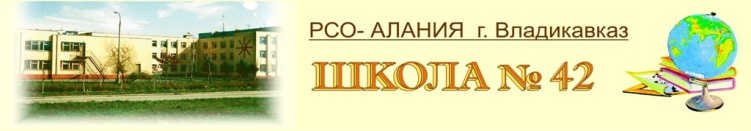 О приёме в 1 классПрием документов в первый класс на 2021-2022 учебный год осуществляется с 1 апреля 2021 г. Два этапа подачи документов1 этап (с 01.04 по 30.06) подача заявлений гражданами, чьи дети имеют преимущественное право при приеме в образовательную организациюподача заявлений гражданами, проживающими на закрепленной территории2 этап (с 06.07 по 05.09) подача заявлений гражданами, чьи дети не проживают  на закрепленной территории ( при  наличии  свободных мест)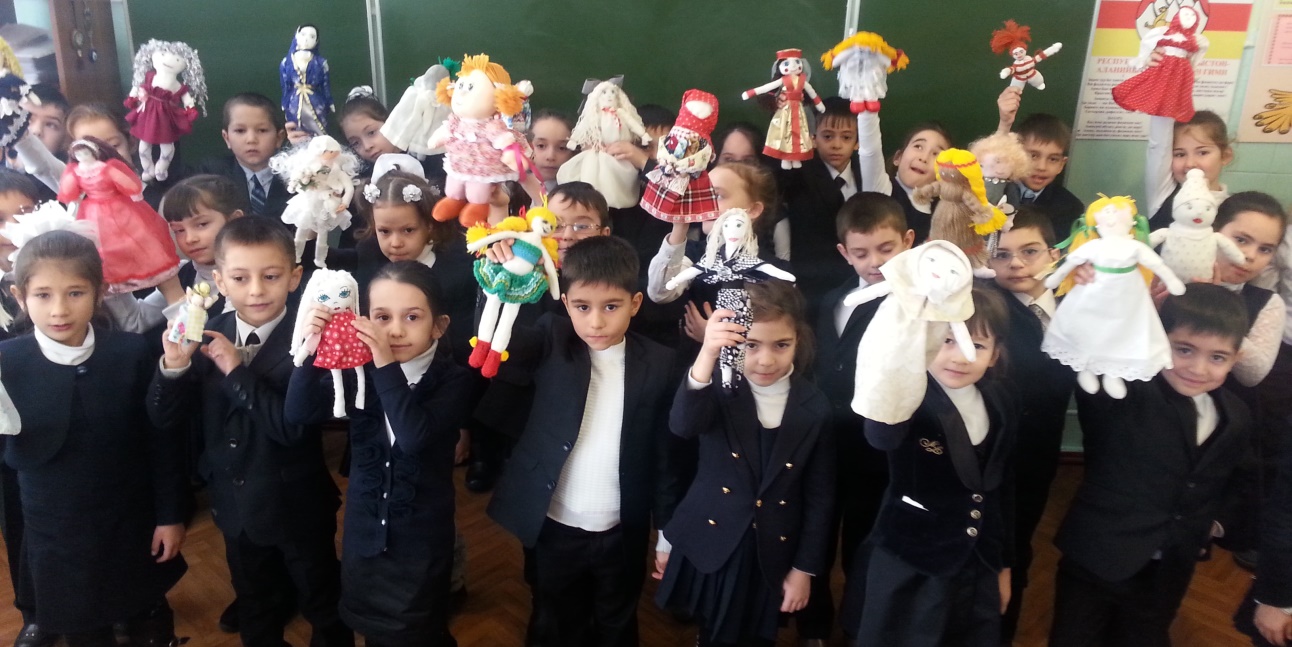 